Základní škola Tyršova Slavkov u Brna,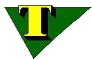 příspěvková organizace684 01 Slavkov u Brna, Tyršova 977, IČ: 462 70 949tel.: 544 221 113, 544 221 595, e-mail: ekonom@zsslavkov.cz, web: http://www.zsslavkov.cz                     _______________________________________________________________________________________________Zpráva o činnosti a hospodaření za rok 2018Plnění úkolů v oblasti hlavní činnostiPříspěvková organizace jako základní škola poskytuje základní vzdělávání žákům. Její činnost se řídíZákonem č.261/2004 Sb. o předškolním, základním, středním, vyšším odborném a jiném vzdělávání,ve znění pozdějších předpisů a prováděcími předpisy ke školskému zákonu.Zřizovatel povolil PO doplňkovou činnost, která navazuje na hlavní účel PO. Podmínkou realizace DČJejí realizace, která nenaruší plnění hlavního účelu PO - poskytování prací a služeb, pronájem kapacitSloužících k plnění v hlavní činnosti v době, ve které nejsou pro tento účel dostatečně využity, pronájem víceúčelového hřiště.Personální oblastJmK, odbor školství, stanoví závazné ukazatele počtu zaměstnanců jednotlivých PO a finančních prostředků – transfery přímých výdajů na vzdělávání.Bezpečnost práce je dodržována, dle směrnice jsou poskytovány ochranné pracovní pomůcky.Za sledované období nevznikl pracovní úraz. Tvorba a čerpání fondů Plnění úkolů v oblasti hospodařeníFinanční prostředky položek rozpočtu byly rovnoměrně čerpány a odpovídaly potřebám organizace k zabezpečení chodu roku 2018.Dle potřeb organizace byly průběžně prováděny rozpočtové změny.  Firma Gordic provedla úpravu účetního programu na Gordic Cloud, což se projevilo v systému FISO, který umožňuje sledování a porovnávání požadovaných parametrů hospodaření PO. Finanční majetekZůstatek  - BÚ	k 31. 12. 2018                                	- Kč  3.862.292,80Zůstatek na BÚ FKSP	k 31. 12. 2018                                	- Kč     164.052,48Zůstatek v pokladně – HČ	k 31. 12. 2018                                	- Kč       42.274,00PohledávkyÚčet 311	odběratelé (pronájmy)	              - Kč                 0,00	314	zálohy (seminář, automat na vodu, plyn, el. energie)	              - Kč     113.685,00	315	stravné pracovníků	              - Kč       22.896,00	335	pohledávky za zaměstnanci (záloha na provoz, půjčka FKSP)	- Kč       39.099,00	348	dotace zřizovatele	              - Kč                 0,00	377	ostatní pohledávky (zakoupení pracovních  sešitů do Aj+Nj,	- Kč       24.093,00	doprava žáků, materiál do VV pro žáky )ZávazkyÚčet	321	dodavatelé		- Kč         37.642,00	324	zálohy		- Kč         84.680,00	331	pracovníci (mzdy za 12/2016)		- Kč           4.250,00	333	závazek vůči zaměstnanců (mzdy za 12/2016)		- Kč    1.020.305,00	336	povinné odvody (mzdy za 12/2016)		- Kč       416.318,00	337	povinné odvody (mzdy za 12/2016)		- Kč       178.521,00	342	daně (mzdy za 12/2016)		- Kč       173.286,00	374	přijatá záloha		- Kč                  0,00	378	ostatní závazky (úrazové pojištění)		- Kč         14.126,00Náklady příštího obdobíÚčet 381       náklady PO						     	- Kč	 14.077,00	Přechodné účty pasivníúčet 384 výnosy příštích období (dotace zřizovatel MěÚ)		-  Kč                 0,00Dohadné účty aktivníÚčet 388 – projekt								- Kč     940.848,00Dohadné účty pasivníÚčet 3890100 – plyn		- Kč     109.200,00	3890110 – elektřina		- Kč                0,00        3890115 -  vodné+stočné, srážková voda		- Kč       85.000,00Transfery ze státního rozpočtu – JmK Brno, odbor školstvíDotace ze státních fondů a ze zahraničí v roce 2018 nebyly.Stavební úpravyOrganizace neměla investiční stavební akce, pouze drobné opravy a údržbu v prostorách ZŠ.Autoprovoz – organizace nemá k dispozici firemní vozidlo.		Likvidace cestovních příkazů se řídí Vnitřní směrnicí pro likvidaci cestovních		příkazů (použití vlastního auta jen ve výjimečných situacích dle směrnice).Nakládání s majetkemZaměstnanci  naší organizace jsou seznámeni s veškerým majetkem organizace, se sbírkami učebníchpomůcek, za které odpovídá písemně pověřený zaměstnanec, uložením majetku a jeho jednotlivým označením  inventárními čísly.Kontrolní činnostVšem zaměstnancům byly dány instrukce o cílech a významu finanční kontroly. Tím bylo vytvořeno příznivé kontrolní prostředí. Velká pozornost je věnována možným rizikům, jejich identifikaci, sledování a určování jejich závažnosti.  Účinnost kontrolního systému PO byla v roce 2018 hodnocena průběžně. Při žádné z finančních kontrol nebyly ve výsledcích zjištěny žádné nedostatky. Je vždy dodržena předběžná, průběžná i následná řídící kontrola, žádné kontrolní zjištění nebylo předáno k dalšímu řízení podle zvláštních právních předpisů. Jsou dodržovány podpisové vzory, k účetním dokladům jsou přikládány protokoly o provedení řídící kontroly. Řídící kontrola zabezpečuje zkvalitnění vnitřního kontrolního systému organizace.Finanční prostředky ze zlepšeného výsledku hospodařeníRozdělení výsledku hospodaření za rok 2018 do fondů v souladu s § 30 a § 32 zákona č. 250/2000 Sb., o rozpočtových pravidlech, ve znění pozdějších předpisů. Návrh rozdělení výsledku hospodaření do fondů předkládáme:Výsledek hospodaření za rok 2018 činil:				   66.859,40	KčPřevod do fondu odměn ve výši:					     ------------	KčPřevod do rezervního fondu ve výši:					   66.859,40	KčV roce 2019 plánujeme převod finančních prostředků z rezervního fondu do fondu investicve výši Kč 1.000.000,-. Čerpání investičního fondu- zabudování venkovních žaluzií (stará budova školy)- oprava hřiště v areálu školyInventarizaceInventarizace proběhla řádně, podklady byly řádně připraveny a ověřeny na skutečný stav členy inventarizační komise. Dle plánu inventur byl zjištěn skutečný stav majetku a závazků a ostatních inventarizačních položek pasiv. Skutečný stav byl porovnán na účetní stav majetku a závazků a ostatních inventarizačních položek dle data provedení prvotních inventur.Inventarizační rozdíly nebyly zjištěny.								Mgr. Jiří Půček								    ředitel ZŠZpracovala: Jana GecováSlavkov u Brna 25. 2. 2019Početzaměstn.Struktura – platová třídanepedag.prac.        pedag.prac. Struktura – platová třídanepedag.prac.        pedag.prac. Zaměstnanec v roce 2018úbytek            přírůstekZaměstnanec v roce 2018úbytek            přírůstekprůměrný platHP na 1 zaměstnance2,752.00015 957,0016.00023 179,00110.00037 813,002,62508.0119 901,0023,1362012.1233 574,001013.0061 805,0031,511231 838,00Název fonduúčetnictvíSUStavk 1.1.2018TvorbaHV za 2017ČerpáníFin.prostř.fonduStavK 31.12.2018Fond invest.majetku401472 204,9252 906,000,00464 286,92Fond odměn41160 000,000,000,0060 000,00Rezervní  fond4131 152 301,72329 250,07250 000,001 231 551,79Rezervní fond414446 678,958 640,00107 599,04347 719,91Celkem RF413+4141 598 980,67337 890,07357 599,041 579 271,70Investiční fond416156 628,7052 906,000,00209 534,70Přímé výdaje navzděláváníPoskytnutoČerpánoVratkaDotace – ÚZ - 3307019 950,0019 950,000,00Celkem – ÚZ - 3335316 857 432,0016 857 432,000,00v tom platy12 039 048,0012 039 048,000,00           OON 70 000,0070 000,000,00           zákonné odvody4 095 457,004 095 457,000,00           FKSP240 986,00240 986,000,00           ONIV411 941,00411 941,000,00